Примерные учебные задания для дистанционного обучения в МБУДО «ДХШ №2»2 КЛАССРабота в материалеТема: Двухфигурная тематическая композицияЦель задания: Умение выразить идею в композиции. Передача взаимодействия между двумя фигурами. Учебные задачи: Пластически организовать объёмно – пространственную композицию.Материалы: Глина, стеки, доска для лепки, губка, тряпочка, емкость для воды.Фотографии выполненных работ переслать в WhatsApp, Viber(по согласованию с преподавателем).Примеры работ: 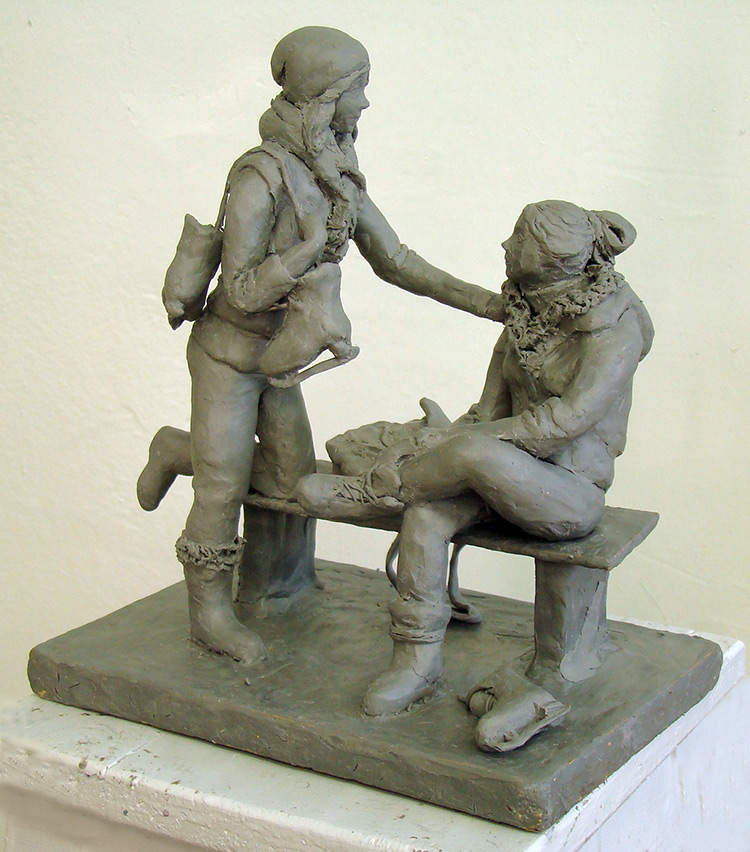 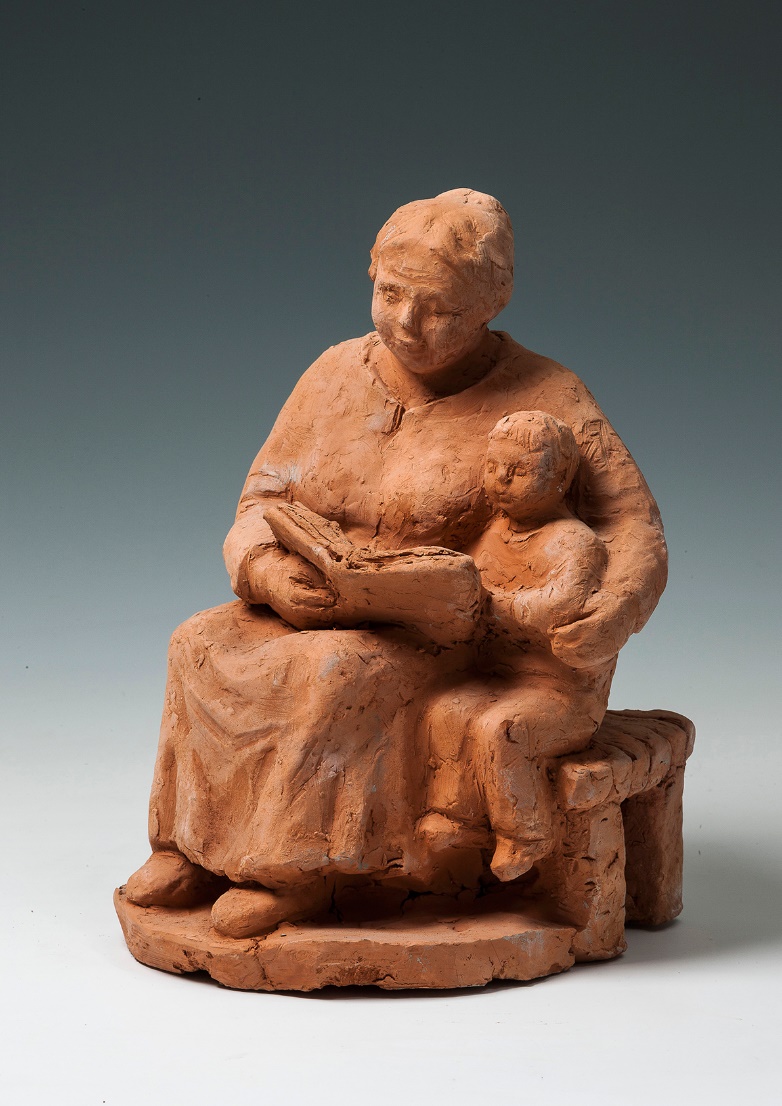 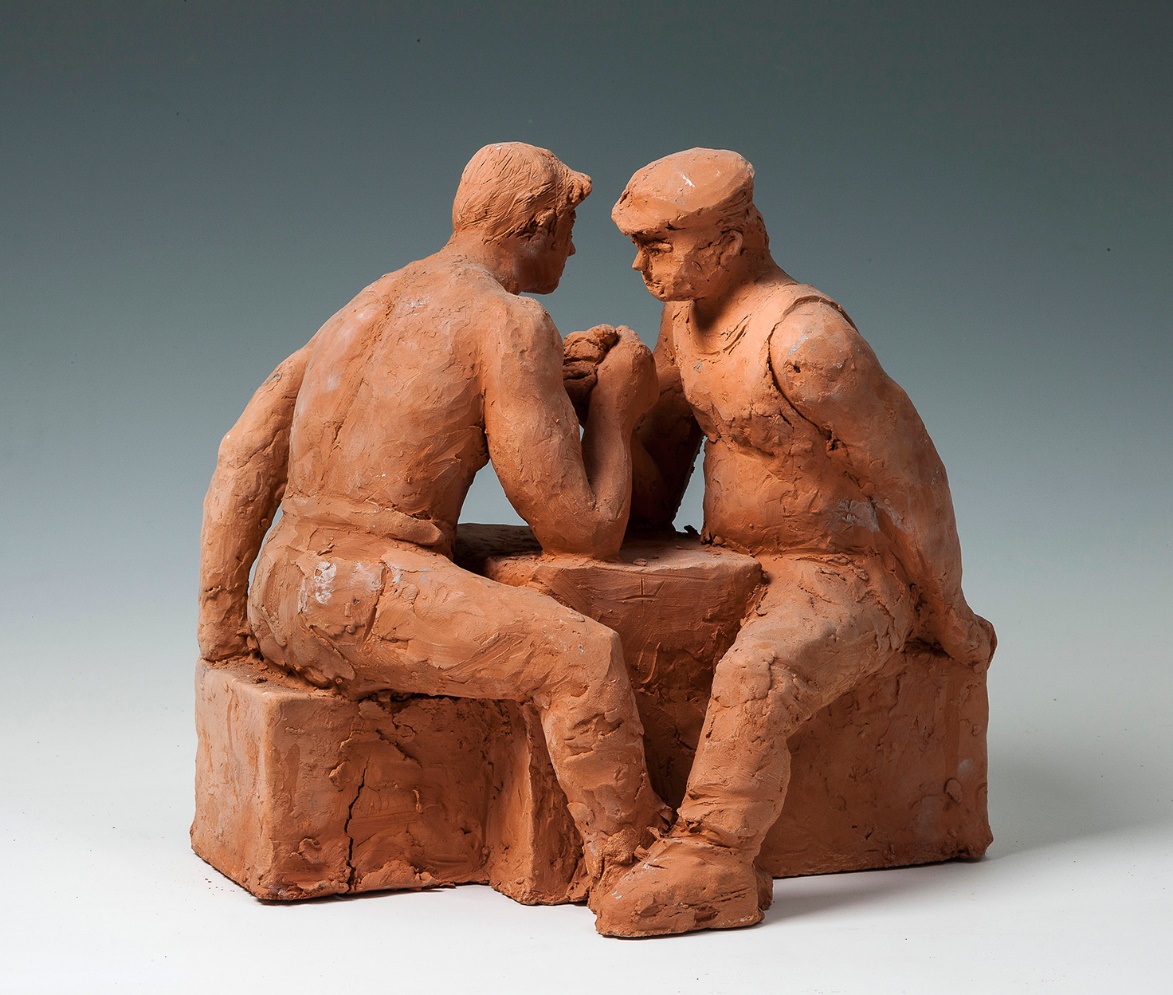 